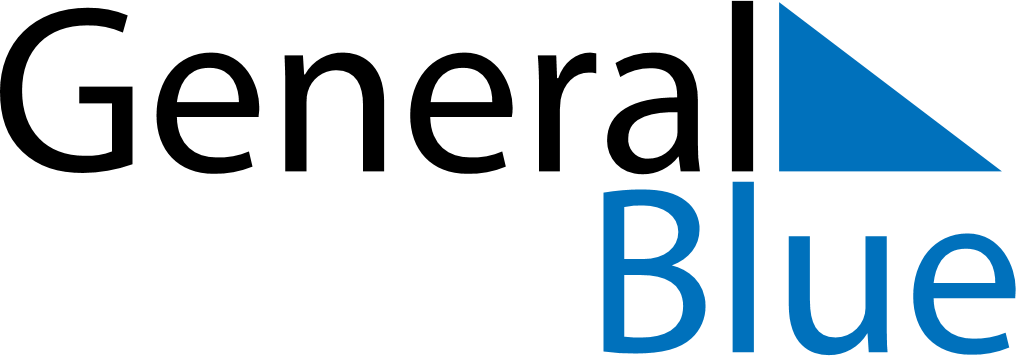 December 2020December 2020December 2020December 2020December 2020December 2020IrelandIrelandIrelandIrelandIrelandIrelandSundayMondayTuesdayWednesdayThursdayFridaySaturday1234567891011121314151617181920212223242526Christmas DaySt. Stephen’s Day2728293031St. Stephen’s Day (substitute day)Christmas Bank HolidayNOTES